Publicado en Ciudad de Méxicodes el 07/06/2022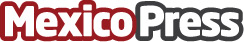 NetApp (NASDAQ: NTAP) informa resultados financieros correspondientes al 4Q y al año fiscal 2022El día de hoy NetApp, ha informado los resultados financieros correspondientes al cuarto trimestre y al año fiscal 2022, que finalizaron el 29 de abril de 2022Datos de contacto:Norma Aparicio55 5511 7960Nota de prensa publicada en: https://www.mexicopress.com.mx/netapp-nasdaq-ntap-informa-resultados Categorías: Nacional Finanzas Marketing Software Nuevo León Ciudad de México http://www.mexicopress.com.mx